Outdoor Education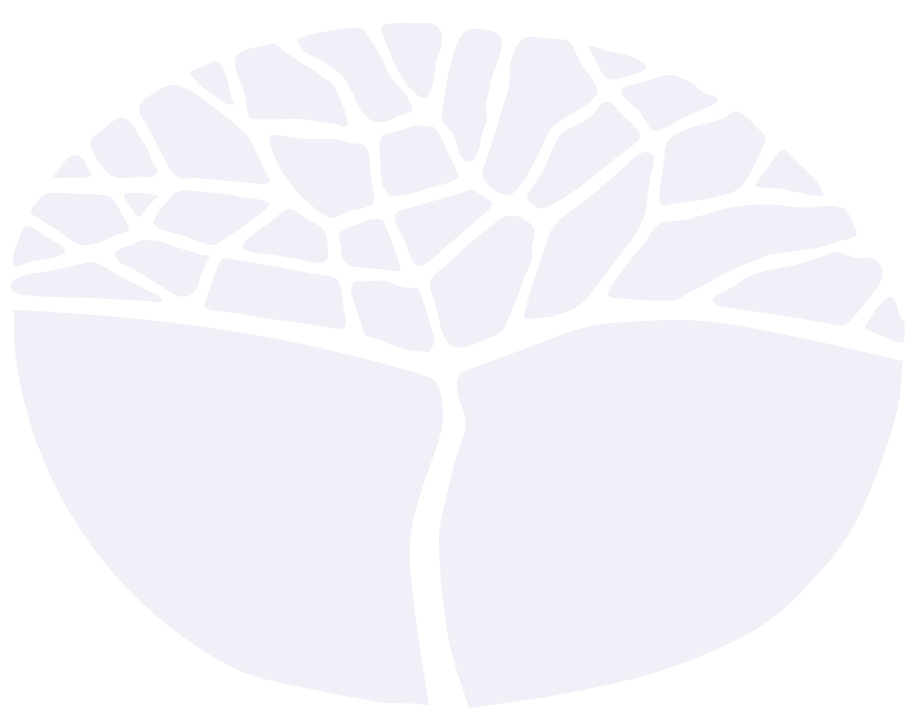 ATAR courseYear 12 syllabusAcknowledgement of CountryKaya. The School Curriculum and Standards Authority (the Authority) acknowledges that our offices are on Whadjuk Noongar boodjar and that we deliver our services on the country of many traditional custodians and language groups throughout Western Australia. The Authority acknowledges the traditional custodians throughout Western Australia and their continuing connection to land, waters and community. We offer our respect to Elders past and present.IMPORTANT INFORMATIONThis syllabus is effective from 1 January 2023.Users of this syllabus are responsible for checking its currency.Syllabuses are formally reviewed by the School Curriculum and Standards Authority on a cyclical basis, typically every five years.Copyright© School Curriculum and Standards Authority, 2017This document – apart from any third party copyright material contained in it – may be freely copied, or communicated on an intranet, for non-commercial purposes in educational institutions, provided that the School Curriculum and Standards Authority is acknowledged as the copyright owner, and that the Authority’s moral rights are not infringed.Copying or communication for any other purpose can be done only within the terms of the Copyright Act 1968 or with prior written permission of the School Curriculum and Standards Authority. Copying or communication of any third party copyright material can be done only within the terms of the Copyright Act 1968 or with permission of the copyright owners.Any content in this document that has been derived from the Australian Curriculum may be used under the terms of the Creative Commons Attribution 4.0 International (CC BY) licence.ContentRationale	1Course outcomes	2Organisation	3Structure of the syllabus	3Organisation of content	4Representation of the general capabilities	6Representation of the cross-curriculum priorities	8Unit 3	9Unit description	9Outdoor adventure activities	9Unit content	10Unit 4	13Unit description	13Outdoor adventure activities	13Unit content	14School-based assessment	16Grading	17Examination design brief – Year 12	18Appendix 1 – Grade descriptions Year 12	19RationaleThrough interaction with the natural world, the Outdoor Education ATAR course aims to develop an understanding of our relationships with the environment, others and ourselves. The ultimate goal of the course is to contribute towards a sustainable world.The Outdoor Education ATAR course is based on the experiential learning cycle. This cycle is made up of three stages; plan, do and review. Students plan for outdoor experiences, participate in these experiences and reflect on their involvement.The course lends itself to an integrated approach between practical experiences, the environment and conceptual understandings. Students develop self-awareness by engaging in a range of challenging outdoor activities. They enhance personal and group skills and build confidence, empathy and self-understanding. Working with others enables students to better understand group dynamics, and enhance their leadership qualities and decision-making abilities, whilst showing respect for self, others and the environment.Students plan and participate in a range of outdoor activities and develop knowledge and skills for participating safely in these activities. They learn to assess risk, and identify and apply appropriate management strategies and emergency response procedures.The course facilitates the development of a sense of place as a result of a greater understanding and appreciation of the local natural environment. It assists students to develop a relationship with nature and encourages them to work toward achieving an ecologically sustainable world.The opportunity to explore environmental management strategies related to activities in the outdoors is provided. Students learn skills that encourage them to minimise their impact on the environment and understand why this is so important.The course will prepare students for career and employment pathways in areas, such as outdoor leadership, environmental interpretation, environmental planning, facilities management, eco-tourism, military service, outdoor education, and the many unforeseen areas evolving in the outdoors industry.Course outcomesThe Outdoor Education ATAR course is designed to facilitate achievement of the following outcomes.Outcome 1 – Understanding the principles of outdoor educationStudents understand that outdoor education aims to develop an understanding of the relationships between humans and nature.In achieving this outcome, students:understand how to prepare for, participate in, and reflect on, outdoor experiencesunderstand the self, the group and the relationships between group membersunderstand the relationships between humans and nature.Outcome 2 – Skills for safe participation in outdoor activitiesStudents develop skills, strategies, risk management and emergency response procedures to participate safely in outdoor activities.In achieving this outcome, students:perform outdoor activity skillsimplement strategies for the effective application of skills in outdoor activitiesapply risk management and emergency response procedures in outdoor activities.Outcome 3 – Understanding of the environmentStudents develop an understanding of the environment, human impacts and management principles.In achieving this outcome, students:understand the characteristics of the environmentunderstand the impact humans have on the environmentunderstand environmental management.Outcome 4 – Self-management and interpersonal skills in outdoor activitiesStudents develop self-understanding, decision-making and positive relationship skills.In achieving this outcome, students:apply self-understanding during outdoor experiencesmake decisions during outdoor experiencesdevelop relationship skills.OrganisationThis course is organised into a Year 11 syllabus and a Year 12 syllabus. The cognitive complexity of the syllabus content increases from Year 11 to Year 12.Structure of the syllabusThe Year 12 syllabus is divided into two units which are delivered as a pair. The notional time for the pair of units is 110 class contact hours.Unit 3The focus for this unit is outdoor program development. This provides the opportunity for students to address planning considerations, including risk assessment and management, emergency response, and logistical planning in the outdoors. In this unit, students plan and then participate in an extended expedition. Students use theories and models to determine how these programs impact on personal and group development, and understand leadership strategies to add value to outdoor experiences. They continue to develop a deeper understanding of the environment and its current state, examine how human relationships with the environment have changed over time, and develop strategies to encourage positive relationships with nature in others.Unit 4The focus for this unit is developing and facilitating outdoor experiences. Students draw from their previous experiences and knowledge to synthesise a range of ideas, skills, technologies and processes to develop, manage, instruct and facilitate experiences in the outdoors. They explore applications of outdoor experiences that address issues and requirements of specific groups. Students continue to develop and apply theoretical understandings in facilitating experiential learning, and use instructional strategies to assist others to develop a positive relationship with nature. They understand the concepts related to outdoor leadership and provide meaningful experiences for people to explore values related to self, others, and the environment.Each unit includes:a unit description – a short description of the focus of the unitsuggested contexts – a context in which the unit content can be taught unit content – the content to be taught and learned.ExpeditionAn expedition is defined as at least two days and one night with a non-motorised mode of travel used to move from one campsite to the next. Self-sufficiency refers to the students’ ability to meet their own needs as required, without aid, support or interaction with others outside of their expedition group.To establish optimal teaching, learning and assessment situations for this course, it is required that students participate in at least one expedition, that is a minimum of four days and three nights in a natural environment, be self-sufficient, and include at least one mode of travel.Organisation of contentThe course content is divided into three areas:•	Outdoor experiences•	Self and others•	Environmental awarenessOutdoor experiencesPlanningPlanning is essential to ensure safe and high quality outdoor experiences and protection of the environment. Planning strategies used include construction of templates and equipment lists through to outdoor program development, logistical planning, as well as instruction and facilitation. An understanding of the complex interrelationships between aspects of planning required for extended outdoor experiences is acquired. Equipment and technologies used in outdoor activities are explored, and their sophistication and application to certain environments and conditions are examined.Skills and practicesActive participation in outdoor adventure activities is fundamental to the course. Participation in outdoor activities focuses on improving technical skills and strategies. An understanding of how to select and appropriately apply these skills when dealing with varied and changing situations is developed. Events, including excursions and expeditions, provide opportunities to apply knowledge and understandings related to skills. The essential generic expeditioning skills of navigation, roping and camping are of particular significance.SafetyThere are risks associated with all outdoor activities. The use of safe practices and standard operating procedures to reduce dangers, while maintaining suitable degrees of perceived risk and challenge, are imperative. The concepts related to risk and risk management are explored. Risk assessment and management tools are introduced. First aid and emergency response procedures are also introduced and developed.Self and othersPersonal skillsThe course introduces and provides opportunities to develop personal skills. Experiential learning, through participation in outdoor adventure activities, provides opportunities for the development of 
self-awareness, which is fundamental to understanding personal development. Methods to enhance personal growth are developed. This requires students to step outside their comfort zone, tackle fear, and experience unexpected outcomes. Personal goals and limitations are explored. Students reflect on personal experiences, create pathways to self-actualisation and develop skills to cope with the unknown. Self-esteem and values related to self-acceptance and self-respect are pursued.Working with othersThe course explores ways of building and nurturing relationships with others, and developing effective communication, conflict management and interpersonal skills. Outdoor activities facilitate social interactions and enable students to build strong teams, while respecting others, accepting individual differences, and showing empathy and compassion. Theories about group development are introduced. Challenging activities, such as trust games and problem solving, provide opportunities to experience and learn from group processes and dynamics.LeadershipThe study of leadership theories and models facilitates an understanding of the different styles of leadership, their application to various situations, and the types of decision-making associated with each. The qualities and skills required for effective leadership, and how they can be applied during group activities and outdoor situations, are examined. Responsibilities in outdoor leadership for maintaining group confidence, 
team-building, supporting individuals, caring for the environment, problem solving and decision-making are acquired. Instructional methods used to assist others to develop skills and knowledge are explored. Facilitation techniques used in debriefing and empowering others to encourage the transfer of learning into real-life situations are introduced.Environmental awarenessThe environmentThe course examines basic concepts related to weather, including the components of weather, and using weather indicators to interpret and predict environmental conditions. Environmental interpretation activities are introduced to develop an appreciation of, and provide information about, environments and related historical and cultural connections. Awareness and knowledge of the characteristics of environments encountered during outdoor adventure activities can provide meaningful and safe experiences. Knowledge of ecological terminology and features of natural environments and their ecosystems develops greater environmental awareness.Relationships with natureThe course explores human relationships with nature. Students examine how this has changed over time, from Indigenous to European settlement. Issues related to outdoor activities and the need to respect historical, traditional and cultural heritages of the land are investigated. Students recognise and reflect on their relationship with nature and consider its importance from a personal and global perspective. The way people participate in outdoor activities, and minimising environmental impacts, are a focus.Environmental managementThere are increasing pressures on outdoor environments that are accessed by humans and these environments need to be preserved and protected. The course considers the management role of governments and other agencies, and the impact of various decisions made by these stakeholders. The strategies used by government and non-government organisations are explored.Representation of the general capabilitiesThe general capabilities encompass the knowledge, skills, behaviours and dispositions that will assist students to live and work successfully in the twenty-first century. Teachers may find opportunities to incorporate the capabilities into the teaching and learning program for the Outdoor Education ATAR course. The general capabilities are not assessed unless they are identified within the specified unit content.LiteracyThe Outdoor Education ATAR course assists in the development of literacy by introducing specific terminology used in skills, practices, safety processes and environmental issues. In outdoor education settings, as leaders and participants, students develop an understanding of the language of the environment and their relationship with the environment.In this course, students also learn to research and comprehend information related to expedition areas and camp sites. This includes learning to analyse aspects of the area, making decisions regarding its challenges and suitability, and communicating effectively to a range of audiences.NumeracyThe Outdoor Education ATAR course provides students with opportunities to recognise the mathematics that exists in a variety of outdoor experiences. Students use calculation, estimation, and measurement to collate information related to menu planning, navigation, weather conditions, and travelling in the outdoors. They use spatial reasoning in performance activities involving travel. Students also interpret and analyse environmental weather information using statistical reasoning, and identifying patterns and relationships in data. Using these to consider trends, they draw conclusions and make predictions, which inform their behaviour and practices.Information and communication technology capabilityThe Outdoor Education ATAR course enhances information and communication technology (ICT) learning by helping students to access online information and services effectively and safely. Students develop an understanding of ethical online behaviour, including protocols and practices for using ICT as a key tool for communicating, collaborating, creating content, seeking help, and accessing information relating to an expedition. They are provided with opportunities to use a range of ICT devices to analyse and enhance performance, as well as access and critically evaluate information, products, and services relating to an expedition. They use ICT to research and develop personalised plans in preparing to participate in an expedition with respect to nutrition, personal comfort, safety, navigation and various types of equipment.Critical and creative thinkingThe Outdoor Education ATAR course develops students’ ability to think logically, critically and creatively in response to a range of outdoor education issues, ideas and challenges. By studying this course, students’ critical and creative thinking skills are developed through learning experiences that increase their awareness of environmental issues and encourage them to seek solutions. They do this by selecting effective and appropriate strategies and equipment to promote and advocate the preservation of the environment, especially while on expedition.Students will develop an understanding of the processes, skills and techniques used while in the outdoors, and reflect on their body’s responses and their feelings about these experiences. Students will respond to emotional, social, environmental and physical challenges using critical and creative problem-solving and thinking processes they have learnt and refined through the Outdoor Education ATAR course.Personal and social capabilityThe Outdoor Education ATAR course provides students with opportunities to work collaboratively with others in a variety of outdoor activities, to appreciate their own strengths and abilities and those of their peers, and develop a range of interpersonal skills, such as communication, negotiation, teamwork, leadership, and an appreciation of diverse perspectives.The course provides opportunities for students to explore their own personal identities and develop an understanding of factors that influence and shape a sense of identity. Students learn how to recognise, understand, validate, and respond appropriately, to their own emotions, strengths and values.
They develop the knowledge, understanding, and skills to set and monitor personal and group goals when planning for an expedition.Ethical understandingThrough the study of the Outdoor Education ATAR course, students examine ethical principles and codes of practice appropriate to the natural environment and their experiences with it. These skills support them in making ethical decisions and in understanding the consequences of their actions, in particular, while on expedition. They also develop the capacity to apply these skills in everyday situations when provided with the opportunity to interact with nature.Intercultural understandingThe Outdoor Education ATAR course provides opportunities for students to recognise and respect different ways of thinking about personal, social and environmental issues. They learn about different levels of individual and group participation while on expedition. Students also learn to appreciate that differences in beliefs and perspectives may affect how some people make a variety of choices, or are able to participate in outdoor adventure activities.Students recognise occasions when tensions between individuals and groups are based on cultural differences, and learn to act in ways that maintain individual and group integrity and that respect the rights of all. They will be able to examine stereotypical representations of various social and cultural groups in relation to participation, success and failure in adventure activities and on expedition. In doing so, students gain an understanding of how culture shapes personal and social perspectives and interactions. They also gain an understanding of what is valued in terms of respect for the environment within their families, social groups and institutions, and other cultures within the broader community.Representation of the cross-curriculum prioritiesThe cross-curriculum priorities address contemporary issues which students face in a globalised world. Teachers may find opportunities to incorporate the priorities into the teaching and learning program for the Outdoor Education ATAR course. The cross-curriculum priorities are not assessed unless they are identified within the specified unit content.Aboriginal and Torres Strait Islander histories and culturesThe Outdoor Education ATAR course will allow students to gain a deeper understanding and appreciation of the dynamic histories and cultures of Aboriginal and Torres Strait Islander Peoples, their significance for Australia and the impact they have had, and continue to have, on our world.The Outdoor Education ATAR course encourages students to research the expedition area to gain an insight into the Aboriginal history and traditional practices related to it, including basic survival needs and strategies. Students develop knowledge of farming and hunting practices that ensured sustainability of food sources, environmental management, and the relationship of Aboriginal and Torres Strait Islander Peoples with the Australian environment.Asia and Australia’s engagement with AsiaThe Outdoor Education ATAR course provides opportunities for students to explore the synergy between Asia and Australia in the areas of adventure activities, expeditions and sustainable practices.The Outdoor Education ATAR course enables students to appreciate and engage with diverse cultures, traditions and belief systems of the Asia region through the development of communication and interpersonal skills that reflect cultural understanding, empathy and respect. Students have the opportunity to examine a variety of sustainable practices similar to those adopted in the Asia region. While exploring participation in outdoor activities in the context of Asia, students develop an understanding of the links between humans, environments and active-living practices.SustainabilityIn the Outdoor Education ATAR course, students explore how they connect and interact with the natural environment. They consider how this connection plays an important role in promoting and supporting the wellbeing of individuals, the community, and the environment as a whole.Students develop an understanding of the principles of sustainable practice. They advocate and undertake actions to create and preserve environments which include learning in, and about, the outdoors, the creation of spaces for outdoor learning, active outdoor education, active transport options, as well as sourcing and choosing food products. Through their actions, students develop the capacity to contribute to a sustainable future.Unit 3Unit descriptionThe focus for this unit is outdoor program development. This provides the opportunity for students to address planning considerations, including risk assessment and management, emergency response and logistical planning in the outdoors. In this unit, students plan and then participate in an extended expedition. Students use theories and models to determine how these programs impact on personal and group development and understand leadership strategies to add value to outdoor experiences. They continue to develop a deeper understanding of the environment and its current state, examine how human relationships with the environment have changed over time, and develop strategies to encourage positive relationships with nature in others.Outdoor adventure activitiesOutdoor adventure activities include a mode of travel and may be chosen from, but are not limited to:bushwalking•	canoeing•	kayaking•	mountain biking•	sailing•	sea kayaking.Other outdoor adventure activities, which can be performed within the natural environment, contain some kind of risk and are non-competitive. Such activities include: •	abseiling•	climbing•	orienteering•	snorkelling•	surfing.Unit contentAn understanding of the Year 11 content is assumed knowledge for students in Year 12. It is recommended that students studying Unit 3 and Unit 4 have completed Unit 1 and Unit 2.This unit includes the knowledge, understandings and skills described below. This is the examinable content.Outdoor experiencesPlanningthe impact of lower order needs from Maslow’s hierarchy on program developmentphysiological needssafety needslove and belonging needsesteem needslogistical aspects of expedition planning to assist in group preparationbudgettransportaccommodationequipment bookingsrelevant correspondencecommunicationsemergency responsesupport crewSkills and practicesskills, techniques and strategic responses in varied and changing situations in an outdoor adventure activityskills specific to outdoor activity and emergency responseuse of triangulation to accurately locate positiondescription and function of global positioning systems (GPS)Safetyapply a risk analysis management system (RAMS), with the following features, to a specific outdoor activity/situationcausal factors (people, equipment, environment)risk management strategies (specific to causal factors)identification of relevant industry standardsrecommended policies and guidelineskey skills required by staffrecommended course of actionkey aspects of the Western Australia Department of Education Recreation and Outdoor Education Activities for Public Schools Proceduresidentifying riskssupervision strategiesqualifications of instructorsinformation to be provided to parents/ guardiansemergency response planningcommunication strategiesdefinition and purpose of the Adventure Activity Standards (AAS)Self and othersTools and processestools and processes for the observation and analysis of personal skills in othersgroup/peer or personal reflectionquestioningperformance ratingvideoPersonal skillsKolb’s model of experiential learning, including the four-stage cycle of learning, and characteristics of converger, diverger, assimilator and accommodator learning stylesWorking with othersadvantages, disadvantages and appropriate situations to use the conflict management techniques of withdrawing, forcing, compromising, soothing, and confrontingLeadershippurpose and phases of a debriefwhat happened?so what?now what?Environmental awarenessThe environmentparticipation in practical environmental interpretive activitiesRelationships with naturerelationships of Aboriginal and Torres Strait Islander Peoples with the Australian environmentadapting to the environmentrelying on the environment for survivaluse of firerelationships of early settlers with the Australian environmentexploitation of land (clearing) and natural resources (whaling, timber)taming/colonising of wild landexploration of land (minerals and discovery of new lands, animals and cultures) and seastrategies to develop a positive relationship between humans and naturemaximising personal comfort levelsrevisiting placesinstilling a sense of placeincreasing knowledge of the natural environmentEnvironmental managementtraditional and present day environmental management techniques and strategiesfirestick farming/controlled burns (fire management strategies)fish traps/fishing restrictions and/or permitssanctuary/national park management planskey programs ‘Natural Resource Management – Perth’biodiversitysustainable agriculturewatercoastal and marinecultural heritageUnit 4Unit descriptionThe focus for this unit is developing and facilitating outdoor experiences. Students draw from their previous experiences and knowledge to synthesise a range of ideas, skills, technologies and processes to develop, manage, instruct and facilitate experiences in the outdoors. They explore applications of outdoor experiences that address issues and requirements of specific groups. Students continue to develop and apply theoretical understandings in facilitating experiential learning, and use instructional strategies to assist others to develop a positive relationship with nature. They understand the concepts related to outdoor leadership and provide meaningful experiences for people to explore values related to self, others and the environment.Outdoor adventure activitiesOutdoor adventure activities include a mode of travel and may be chosen from, but are not limited to:bushwalkingcanoeingkayakingmountain bikingsailingsea kayaking.Other outdoor adventure activities, which can be performed within the natural environment, contain some kind of risk and are non-competitive. Such activities include:abseilingclimbingorienteeringsnorkellingsurfing.FacilitationTo establish optimal teaching, learning and assessment situations for this unit, students are required to plan and facilitate an outdoor experience. Within the broad area of developing and facilitating outdoor experiences, teachers are encouraged to select from a variety of outdoor adventure activities or games.Unit contentThis unit builds on the content covered in Unit 3.This unit includes the knowledge, understandings and skills described below. This is the examinable content.Outdoor experiencesPlanningelements of outdoor programs with specific focirecreationaldevelopmentalenvironmentaleducationaltherapeutic/redirectional (at risk)physicalspiritual relationshipaspects of planning (participant, group, logistic) to assist in preparing to run an effective outdoor experience for a group with a specific focusSkills and practicesmatching and adjusting skills, strategies and techniques in changing situations in an outdoor adventure activitySafetythe importance of the concepts of peak experience, adventure and misadventurecomponents of the adventure experience paradigmexploration and experimentationadventurepeak adventuremisadventuredevastation and disasterreview of relevant emergency procedures in preparation for expeditionSelf and othersPersonal skillsstages within Joplin’s model of experiential learningWorking with otherstools and processes to assist in the development of interpersonal skills and enhance group performance in otherscoachingreflectionvideographyscenariosLeadershipconstruction of, and strategies for, evaluating a debriefreflective questionschecklistspeer reviewfacilitation skills for leading an expedition/outdoor experienceestablishing ground rules, including single speaking, non-violent, freedom to participate, responsibility of group members, and ensuring confidentialityvaluing responsesasking open ended questionsusing active listeningdecision making and problem solvingcontrolling the discussionEnvironmental awarenessThe environmentfacilitation of environmental interpretive activitiesRelationships with naturestrategies to develop positive relationships between humans and natureexperiencing naturedeveloping skill and competence in outdoor activitiesmethods to educate groups about ‘Leave No Trace’ principlescommunicating their importancedemonstration/role modellingEnvironmental managementaims of World Heritage examples of Western Australian World Heritage sitescriteria to achieve a World Heritage listingSchool-based assessmentThe Western Australian Certificate of Education (WACE) Manual contains essential information on principles, policies and procedures for school-based assessment that needs to be read in conjunction with this syllabus.Teachers design school-based assessment tasks to meet the needs of students. The table below provides details of the assessment types for the Outdoor Education ATAR Year 12 syllabus and the weighting for each assessment type.Assessment table – Year 12Teachers are required to use the assessment table to develop an assessment outline for the pair of units.The assessment outline must:include a set of assessment tasksinclude a general description of each taskindicate the unit content to be assessedindicate a weighting for each task and each assessment typeinclude the approximate timing of each task (for example, the week the task is conducted, or the issue and submission dates for an extended task).In the assessment outline for the pair of units, each assessment type must be included at least twice, with the exception of ‘Expedition skills’ which must be included at least once.The set of assessment tasks must provide a representative sampling of the content for Unit 3 and Unit 4.Assessment tasks not administered under test/controlled conditions require appropriate validation/authentication processes.GradingSchools report student achievement in terms of the following grades:The teacher prepares a ranked list and assigns the student a grade for the pair of units. The grade is based on the student’s overall performance as judged by reference to a set of pre-determined standards. These standards are defined by grade descriptions and annotated work samples. The grade descriptions for the Outdoor Education ATAR Year 12 syllabus are provided in Appendix 1. They can also be accessed, together with annotated work samples, through the Guide to Grades link on the course page of the Authority website at www.scsa.wa.edu.au.To be assigned a grade, a student must have had the opportunity to complete the education program, including the assessment program (unless the school accepts that there are exceptional and justifiable circumstances).Refer to the WACE Manual for further information about the use of a ranked list in the process of assigning grades.ATAR course examinationAll students enrolled in the Outdoor Education ATAR Year 12 course are required to sit the ATAR course examination. The examination is based on a representative sampling of the content for Unit 3 and Unit 4. Details of the ATAR course examination are prescribed in the examination design brief on the following page.Refer to the WACE Manual for further information.Examination design brief – Year 12Time allowedReading time before commencing work:	ten minutesWorking time for paper:	three hoursPermissible itemsStandard items:		pens (blue/black preferred), pencils (including coloured), sharpener, correction fluid/tape, eraser, ruler, highlightersSpecial items:	navigational baseplate compassAppendix 1 – Grade descriptions Year 12Type of assessmentWeightingInvestigationStudents plan and conduct research and communicate their findings.Evidence can include: expedition manuals or journals, diaries, essays, reports, stories, oral and/or video presentations.10%Performance in outdoor adventure activitiesStudents develop and refine skills and strategies used in outdoor adventure activities.Evidence is collected over a period of time and can include: checklists/rubrics, direct observation and/or video.10%Expedition skillsStudents apply skills and strategies while on expedition.Evidence is collected through direct observation, and/or the use of video and/or photographs.20%ResponseStudents analyse and respond to stimuli or prompts.Evidence can include: reflections, logbooks, journals, tests, summaries and/or essays.20%ExaminationTypically conducted at the end of each semester and/or unit and reflecting the examination design brief for this syllabus.40%GradeInterpretationAExcellent achievementBHigh achievementCSatisfactory achievementDLimited achievementEVery low achievementSectionSupporting informationSection OneMultiple-choice20% of the total examination20 questionsSuggested working time: 30 minutesQuestions can require the candidate to interpret diagrams, maps, synoptic charts, pictures, photographs and/or scenarios.Section TwoShort answer50% of the total examination6–10 questionsSuggested working time: 90 minutesQuestions can require the candidate to explain, interpret, analyse and/or evaluate information.Questions can require the candidate to refer to stimulus materials that can include: tables, route cards, diagrams, flow charts, maps, synoptic charts, scenarios, quotes/excerpts and/or topographical and/or orienteering maps.Section ThreeExtended answer30% of the total examinationTwo questions from a choice of threeSuggested working time: 60 minutesQuestions can require the candidate to draw on experiences as a manager, leader and/or facilitator of an outdoor experience.Questions can be scaffolded or presented in parts.AOutdoor experiencesIndependently produces comprehensive and logically organised planning documents.Consistently applies advanced navigation skills and strategically chooses appropriate risk management practices in response to a range of changing environmental situations.Uses a range of appropriate instructional methods to effectively facilitate the development of expedition skills with others.Performs outdoor activity skills showing control, precision and correct technique.ASelf and othersConsistently and effectively applies a range of personal and/or leadership skills to enhance relationships, carefully choosing those appropriate to use in different situations.Uses a range of appropriate instructional methods to effectively facilitate the development of personal and interpersonal skills in others and monitor group performance.Clearly explains and applies relevant experiential models and theories.Appropriately constructs an effective debriefing process and consistently uses relevant debriefing and leadership skills to reflect on outdoor experiences.AEnvironmental awarenessEffectively interprets features of the natural environment, including the interrelationship between various components.Clearly explains and evaluates the impact of a range of environmental management and conservation strategies.Independently and consistently demonstrates a range of environmentally respectful and sustainable behaviours and effectively assists others to do the same.BOutdoor experiencesProduces comprehensive and coherent planning documents.Applies advanced navigation skills and chooses appropriate risk management practices in changing environmental situations.Uses appropriate instructional methods to facilitate the development of expedition skills with others.Performs outdoor activity skills showing control and mostly correct technique.BSelf and othersEffectively applies personal and/or leadership skills to enhance relationships, choosing those appropriate to use in different situations.Uses appropriate instructional methods to facilitate group performance and the development of personal and interpersonal skills in others.Explains and applies experiential models and theories.Constructs an effective debriefing process and uses relevant debriefing and leadership skills to reflect on outdoor experiences.BEnvironmental awarenessInterprets features of the natural environment, including the interrelationships between various components.Explains and evaluates the impact of a range of environmental management and conservation strategies.Demonstrates a range of environmentally respectful and sustainable behaviours and effectively assists others to do the same.COutdoor experiencesProduces clear planning documents.Applies navigation skills and chooses some appropriate risk management practices in changing environmental situations.Uses mostly appropriate instructional methods to facilitate the development of expedition skills with others.Performs outdoor activity skills showing appropriate technique.CSelf and othersApplies personal and/or leadership skills to enhance relationships.Uses some appropriate instructional methods to facilitate group performance and the development of personal and interpersonal skills in others.Provides general explanations of experiential models and theories.Constructs a debriefing process and uses mostly relevant debriefing and leadership skills to reflect on outdoor experiences.CEnvironmental awarenessInterprets features of the natural environment.Provides general explanations and undertakes straightforward analysis of the impact of environmental management and conservation strategies.Demonstrates some environmentally respectful and sustainable behaviours and provides some assistance to others to do the same.DOutdoor experiencesProduces simple planning documents with incomplete detail.Applies some navigation skills and chooses few appropriate risk management practices.Uses few appropriate instructional methods to facilitate the development of expedition skills with others.Performs outdoor activity skills showing unrefined and inconsistent techniques.DSelf and othersApplies ineffective personal and/or leadership skills.Uses few instructional methods to facilitate group performance and the development of personal and interpersonal skills in others.Uses few effective debriefing or leadership skills.Provides partial explanations of experiential models and theories.DEnvironmental awarenessIdentifies features of the natural environment.Explains the impact of environmental management and conservation strategies in simple terms.Demonstrates few environmentally respectful and sustainable behaviours.EDoes not meet the requirements of a D grade and/or has completed insufficient assessment tasks to be assigned a higher grade.